令和6年3月発行～～　第６回統合準備委員会を開催　～～　第6回町立小学校・園統合準備委員会・同推進委員会が開催され、新小学校のスクールバス運行路が次のとおり決定されました。その他、各専門部会の進捗状況や取組内容を慎重に審議し、全て承認されましたので、お知らせします。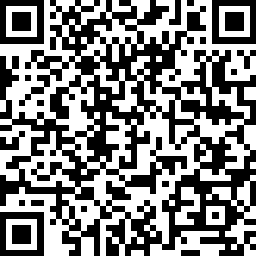 　○　新小学校スクールバス運行路　　　令和7年度に開校する新小学校のスクールバス運行路の概要は、次のとおりです。　　　町ホームページに路線図を掲載していますので、右記ＱＲコードで御参照ください。※令和7年度開校時点での運行路・発着地点です。　　※停留所及び時刻表は、児童の安全性や諸条件を勘案しながら検討中です。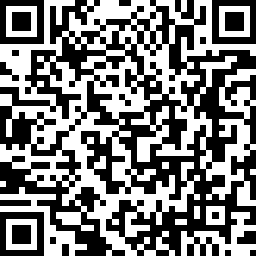 ○　その他　・学校教育目標が決定しました。（右記ＱＲコード参照）　・各学校の始業時間が8時15分に決定しました。　・校歌の制作や校舎・園舎の改修工事等の進捗状況が報告されました。学校名発着地点主な経由地・特記事項等加賀東小学校お祭り会館前大谷団地、梅原団地加賀東小学校和田公会堂付近福本自動車、三納谷※下土井郵便局は経由できません加賀東小学校新山ほほえみセンター付近御北小学校、小森トンネル加賀東小学校御所地内菅谷、奥吉備街道加賀東小学校パナソニック吉備バス停津賀小学校、加茂川総合事務所加賀西小学校上竹荘公民館直行便加賀西小学校下竹荘公民館田土ライスセンター加賀西小学校登校：妙仙寺下校：室納地内登校便は、納地便を利用下校便は、下竹荘公民館を経由する加賀南小学校賀陽インターバス停大和小学校、妙本寺、吉川公民館加賀南小学校大和郵便局東村公会堂、西刈尾、河内田